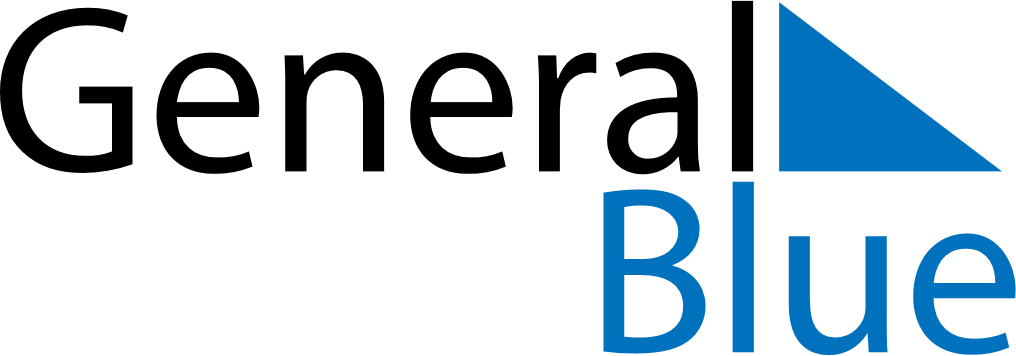 March 2028March 2028March 2028March 2028AngolaAngolaAngolaSundayMondayTuesdayWednesdayThursdayFridayFridaySaturday1233456789101011International Woman’s Day1213141516171718192021222324242526272829303131